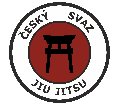 Olympijský  sport ve Velkých PopovicíchZačínáme, přidejte se k námve druhém týdnu  září 2021 budete mít možnost naučit své děti něčemu novému.Český svaz Jiu jitsu https://www.facebook.com/czechjiujitsu ,https://www.czechjiujitsu.cz/o-nas/  v čele s prezidentem Českého svazuJiu Jitsu  DiS. Štěpánem Bencou 6 Dan Jiu Jitsu 5 Dan Judo 5Dan Aikido a víceprezidentem  Jiu Jitsu JUDr.MBA  Josefem Kožíškem 7 Dan Jiu Jistu, 3Dan Judo titul Koyshi, souhlasili s otevřením nového oddílu veVelkých Popovicích pod vedením Miloslava Urbana 1Dan Jiu Jitsu a 1 Kyu Judo, trenéra III.třídy. Přáním Českého svazu Jiu Jitsu je nejen rozšířit svojí působnost  do všech krajů, obcí  i vesniček,  ale i naučit děti a rodiče sebeobraně, úctě mezi sebou a v neposlední řadě propojit všechna bojová umění v jeden celek. Naučíte se vzájemnému respektu,  umění ovládat se a  pomáhat ostatním. Důležitá je také fyzická stránka. Naučíme děti základním pohybovým  schopnostem jako jsou třeba běh, kotrmelce a jiné, protože pohyb dětí je důležitým faktorem jejich zdravého vývoje. Na hodinách budou vyučovány techniky sebeobrany, Jiu Jitsu, Judo  a některé techniky Aikido. Budeme se seznamovat nejen s technikami bojových umění, ale i s historií  bojových umění , jejich vzniku a seznámíme se i s jejich zakladateli. Těm, kteří budou talentovaní a budou se chtít posouvat dál, bude otevřena cesta do větších klubů, kde mohou  výkonnostně růst.V neposlední  řadě budeme vyučovat techniky Juda, jakožto Olympijského sportu. Nezapomeňme na našeho olympijského vítěze Lukáše Krpálka,  vždyť  i on začínal jako malý nadějný žák Juda.Žáci , rodiče, zveme Vás na naše hodiny každý čtvrtek od 16.9.2021 od 16 do17 hodin ve školní tělocvičně ve Velkých Popovicích.V případě zájmu dospělých  je možnost  vyučovat techniky pátky  od 17od 18 hodin taktéž ve školní tělocvičně ve Velkých Popovicích.Nábor a ukázková hodina proběhne 09.09.2021 od 16.00 hod. před budovou školní tělocvičny ve Velkých Popovicích. Zájemci mne mohou kontaktovat prostřednictvím  emailu  murban@centrum.czTěšíme se na Vás                                                                      Za Český svaz Jiu Jitsu  Miloslav Urban trenér III.třídy